Great Barford Church of England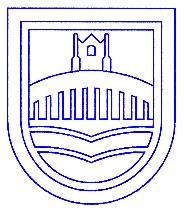 Primary Academy‘Growing together through learning, friendship and worship’Great Barford Primary AcademyJob DescriptionJob Title: Early Years practitioner (level 3 equivalent or above) – 35 hours/weekReports to: Headteacher and Assistant HeadteacherSalary Range: Level 3a-(5-7) – Level 4a– (11-15) depending on experience and qualificationDate: November 2020Main Purpose:To lead learning in a class, working constructively as a member of staff within the nursery and whole school team.To promote the ethos and values of our Church of England schoolTo plan, teach, monitor, assess and evaluate the progress and attainment of our children within the EYFS curriculum  To share in the corporate responsibility for the well-being and individual needs of all pupils.To hold up to date knowledge of relevant legislation and guidance in relation to working with and the protection of children and young peopleNursery Practitioner’s Professional Duties.The professional duties of a Nursery Practitioner shall include:Teaching and LearningTo plan, prepare and deliver learning using the knowledge of school policies, the Early Years curriculum requirements for the Nursery age range.Keep up to date of new research and policyTo teach allocated children through observing, teaching and outcome, completing the learning cycle. planning their teaching to achieve progression of learning through:Setting tasks which challenge pupils and ensure high levels of interestDemonstrating high expectations for all children, setting clear targets and building on prior attainmentIdentifying SEND or very able pupils by collaboratively working with the SEND team.Providing clear structures for learning, maintaining pace, motivation and challengeMaking effective use of assessment Keep accurate, up to date and clear records of children’s attainment and progressUse Online assessment tool to ensure all requirements of recording and reporting are completedEnsuring effective teaching and best use of available timeMaintaining discipline in accordance with the school’s policies and procedures and encouraging good practice with regard to punctuality, behaviour, standards of work and home learning Using a variety of engaging teaching methods:Including planning for effective progression and use of appropriate and challenging vocabularyUsing effective questioning and providing opportunities for assessment for learningProviding positive feedback and clear next steps Selecting appropriate learning resources and encouraging independent learning through choice and challengeEnsuring children acquire and consolidate knowledge, skills and understanding Evaluating own and others’ teaching to improve effectivenessEnsuring the effective and efficient deployment of nursery teamPaying due regard to Local and National agenda which contribute to the shaping of the school visionSupport resilience and independenceModel, promote and encourage our school values, teaching children to take responsibility for themselves, resources and our environmentWork as a member of the team, planning cooperatively, sharing information, ideas and expertiseConsult and plan with Early Years team, SLT, SENDCo and external advisory agencies as appropriateMaintain a stimulating, informative environment displaying and valuing children’s workMaintain high standards of conduct and discipline and being fully aware of the responsibilities linked to Safeguarding and Child ProtectionBe flexible and willing to assume additional responsibilities, when deemed appropriate by the Headteacher, in line with the Pay and Conditions Document.Attend weekly briefing meeting, all INSET days and staff meetings when appropriateSafeguardingTo have, and maintain, up to date knowledge of relevant legislation and guidance in relation to working with and the protection of children and young peopleCommunicationEstablish good relationships with parents and carers to promote children’s learning and achievementPrepare and present informative and high quality reports for parents/carers online reporting systemProvide and contribute to oral and written assessments, reports and reviews relating to individual pupils and groups of pupils; e.g. in the context of SENDAttend and take a constructive part in staff meetings, Inset days and other school training sessionsContribute towards school collective worshipBe responsible for keeping up to date with school notices and bulletinsEnsure that all accidents and behavioural incidents are properly recorded and reported according to school policySet high standards of punctuality, to be in class or on the playground to greet the children at the start of teaching sessionsParticipate in meetings at the school which relate to the curriculum for the school or the administration or organisation of the school, including pastoral arrangementsProfessional ResponsibilityParticipate in arrangements for performance related appraisalParticipate in arrangements for further training and professional development.Participate in termly supervision meetings with a member of the SLT Whole School CommitmentTo demonstrate a commitment to the full life of the school and to work with all members of staff to ensure the success of whole school initiatives and assemblies, displays, open evenings and other activities as they occur in the schoolTo support and assist in the development of school policiesTo undertake, with all other members of staff, general responsibilities concerned with the day-to-day running of the school e.g. playground dutiesTo be supportive of the school’s extra-curricular activities